     Тел:     034/353-901;e-mail:     jpturija@yahoo.com;жиро сметка:   500000000959454 – Стопанска Банка АД Битола;                  210053819240193 – Тутунска Банка;                           370126010004883 – Еуростандард Банка.        Даночен број:    МК4027000127302ПРОГРАМА ЗА РАБОТАНА ЈПКД „ТУРИЈА“ п.о. ВАСИЛЕВО ЗА 2016 година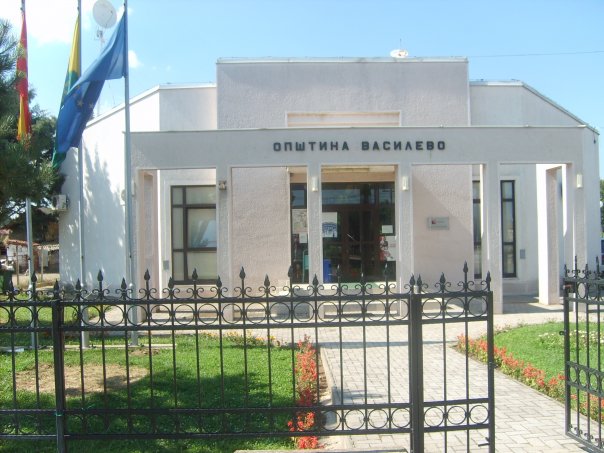 Василево, Декември 2015 год.ВОВЕДПрограмата ги опфаќа активностите на ЈПКД „Турија“ за оперативната 2016 година за своите дејности што се од јавен интерес на територијата на Општина Василево. Овие активности се прилагодени на инфраструктурните карактеристики на Општината, потребите на  корисниците на услугите и концентрацијата на населението.Во оваа Програма е дефинирано работењето на ЈПКД „Турија“- Василево, односно онаа што е опфатено и уредено со Закон за Комунални дејности, како и дополнителни дејности кои му овозможуваат на ЈПКД „Турија“ Василево остварување подобри резултати во приходниот дел, а се поврзани со давање дополнителни услуги кои со постоечките основни средства може да ги извршува претпријатието.  Одржувањето на јавната чистота подразбира организирано и континуирано чистење, метење, расчистување на т.н. диви депонии од отпад од јавно прометни површини, празнење на контењери  за отпадоци од јавно прометните површини.Составен дел на оваа Програма се Програмата за јавна хигиена за 2016, Програмата за зимско одржување на територијата на Општина Василево за 2016, чиј предлагач е Општина Василево, а се усвојува од страна на Советот на Општина Василево.	Врз основа  на член 19 став 2 точка 2 од Законот за Јавните препријатија („Службен весник на РМ„ бр.38/96) и член 18 став 2 точка 3 од Статутот на ЈП „Турија“  и член 7 став 3 од Законот за комунални дејности („Службен весник на РМ бр.95/12),  УО на ЈПКД „Турија“ на  седницата, што се одржа на 11.12.2015 година   ја донесе следнава:ПРОГРАМАЗа работа и развој на ЈП „Турија„ за 2016 годинаСо Закон за Јавните претпријатија („Службен весник на РМ„ бр.38/96) ЈП „Турија„ Василево е обврзано да изготви и донесе годишна програма за работа и развој во која Програма ќе се потенцираат главните приоритети во развојот на комуналните дејности на кои ќе се посвети поголемо внимание во текот на годината. Како и досега и во 2016 година ЈП „Турија„ ќе продолжи со развивање на својата работа и тоа:1.1  Продолжување и проширување на организирано собирање на смет од правните лица и домаќинствата во населените места  и тоа по следниот редослед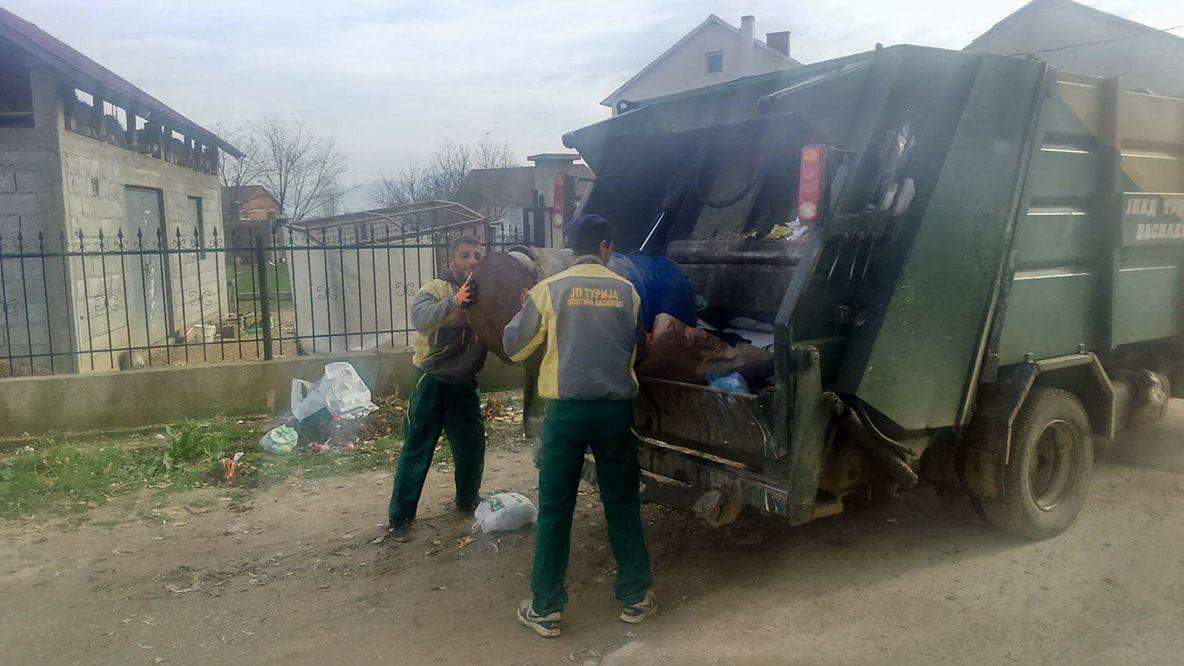 Планирани приходи  од организирано собирање на комунален отпадПриклучување на домакинствата кон системот на водоснабдување во населените места Василево, Ангелци,  Градошорци, Едерниково како и на правните лица во индустриската зона  во Василево и Градашорци, а исто така ќе продолжиме и со приклучување на домаќинства во населените место Добрашинци, Нова Маала, Дукатино и Чанаклија.  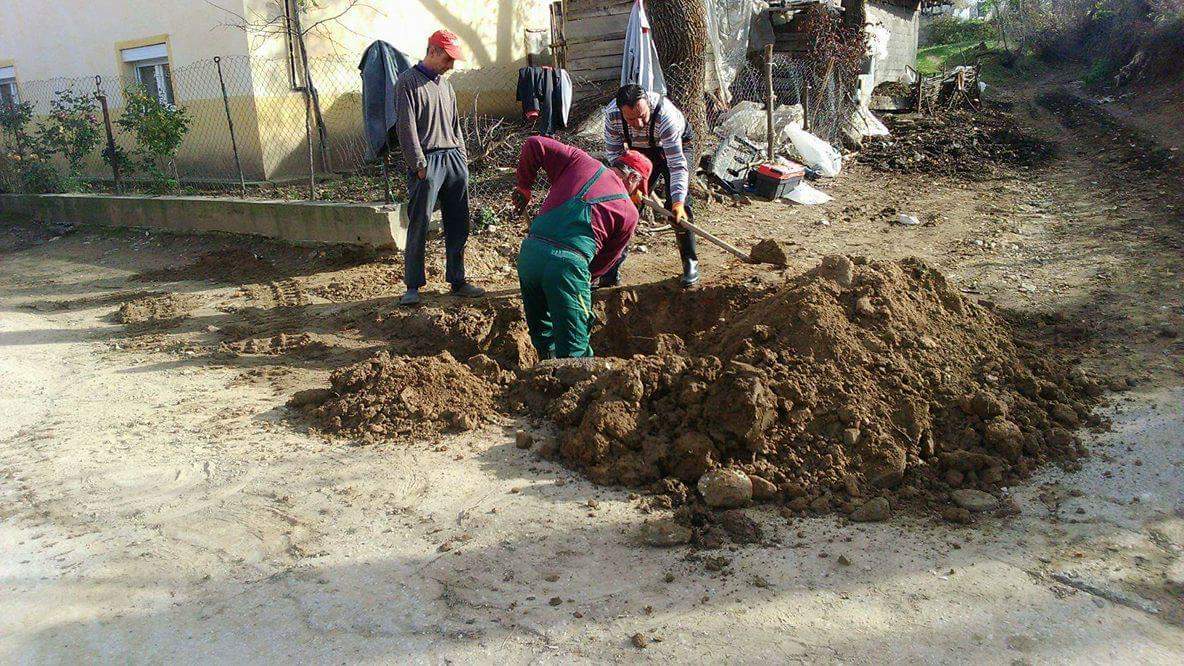 1.3  Приклучување на домаќинствата и правните лица кон канализационата мрежа, која ни е отстапена на управување и стопанисување, и тоа по  секундарната канализационата мрежа во с.Ангелци и  с.Пиперево.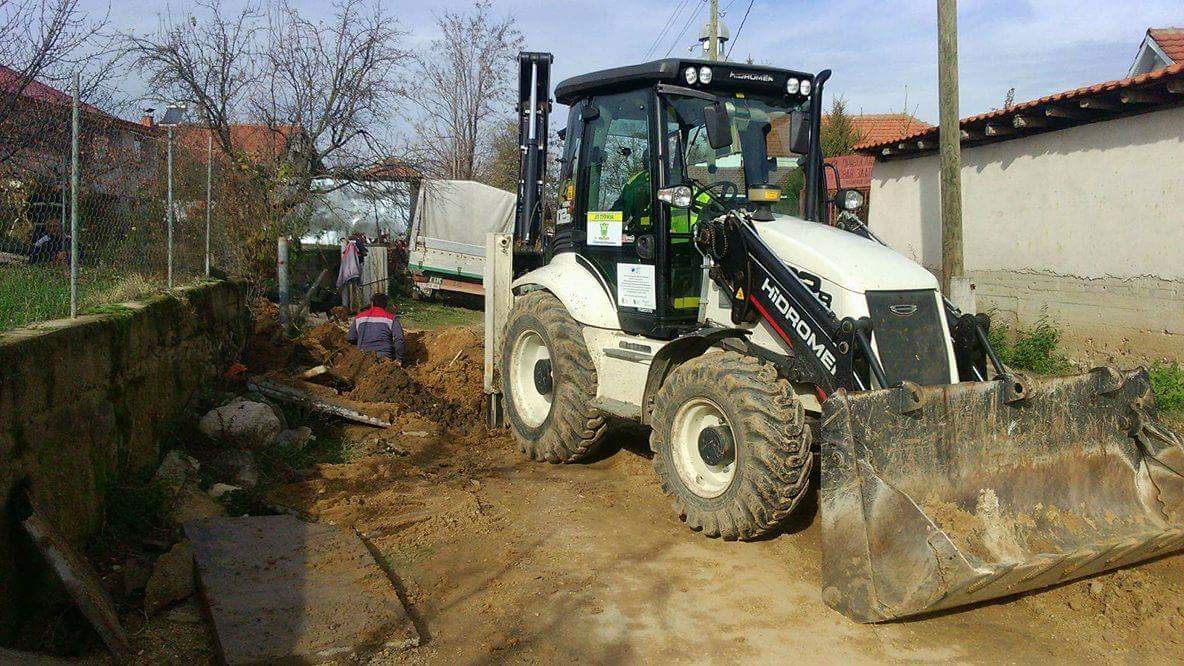 Во програмата за работа останува и зимското одржување на патишта од Магистралниот пат М-6 до центрите на  сите населени места на Општината, како и улиците во сите населените места кои водат до виталните објекти како што се: училишта, амбуланти гробиша, а исто така планираме и одржување и на неасфалтираните патишта и улици,  во соработка со Општината.Во 2016 година исто така ќе продолжиме со одржување на јавната чистота во населените места на Општина Василево со обем, начин и динамика на извршување на работите како и досега, и тоа:  чистење на диви депонии,одржување на зелените површини и паркови, чистење на гробишта,  улични банкини и спортските игралишта и тоа во определен временски период според програмата за одржувње на јавна чистота во Општина Василево за 2016 година.Приходи предвидени од Буџетот на Општина ВасилевоКомуналното претпријатие и оваа година ќе продолжи со одржување и проширување на уличното осветлување во сите населени места во Општина Василево.    Други останати приходиРЕКАПИТУЛАР НА ПРИХОДИПланирани расходи на ЈП „Турија„ за 2016 годинаРЕКАПИТУЛАР НА РАСХОДИВКУПНИ ПРИХОДИ                                                      15.913.477,ооВКУПНИ РАСХОДИ                                                      15.710.074,оо --------------------------------------------------------------------------------------------ДОБИВКА ОД РАБОТЕЊЕТО                                           203.403,оо Заклучок:Според презентираните показатели во програмата за 2016 година сметаме дека, планираните приходи и расходи  прикажани во програмата за работа и развој ќе бидат реални и остварливи и дека оваа година ќе имаме  добивка од редовното работењето со позитивен финасиски резултат.	До ваков показател за  добивка од работењето доаѓаме и од таму што секојдневно ни се зголемува бројот на  корисниците на нашите комунални услуги кои до Октомври-2015 изнесуваат над 2.100 корисници и тоа само домакинства, а во текот на 2016 година ќе имаме и дополнителна услуга, односно корисници на канализационата мрежа чии број постепено ќе се зголемува, како што ке се завршува доградувањето на канализационата мрежа во Ангелци и Пиперево, а има најава дека ке се гради и канализациона мрежа во с.Владевци. 	Поради сето тоа сметаме дека во  иднина ЈПКД „Турија“ Василево ќе биде вистински носител на развојот на комуналната сфера во општина Василево.                                                                                  УО на ЈПКД „Турија„  Василево, 2015 год.                                                                                             Претседател,                                                                                              Иљо ИвановПонеделникиндустриска зона Василево и Градашорци,ВторникАнгелци, ПиперевоСредаСушево, Владевци, Радичево, ДукатиноЧетвртокГрадашорци, Добрашинци и Нова МаалаПетокВасилевоНасел.местоБр.на кориснициценамесецвкуноВасилево180                     14312308.880,оо31                                                 47612177.072,оо30                                                                 142912514.440,ооГрадашорци10814312185.328,оо54761228.560,оо14142912240.072,ооАнгелци8614312147.576,оо44761222.848,оо214291234.296,ооПиперево371431263.492,оо124761268.544,оо114291217.148,ооВладевци411431270356,оо64761234272,оо414291268592,ооСушево181431230.888,оо24761211.424,ооРадичево111431218.876,оо44761222.848,ооДукатино101431217.160,оо34761217.136,ооДобрашинци и Н.Маала44761222.848,ооВкупно Приходи2.122.656,ооПриходи од вода-домакинства                     6.159.943,ооПриходи од вода-правни лица                      2.477.975,ооПриходи од приклучоци вода ( планирани 40 физ.лица и 5 правни лица)701.275,ооВкупно9.339.193,ооПриходи од приклучоци за канализација (планирани 30)457.628,ооПриходи од канализација64.000,ооВкупно521.628,ооза зимско одржување400.000,оочистење на диви дипонии, гробишта, улици                                          (банкини)                                                                                  960.000,оо             Вкупно1.360.000,ооПриходи од улично осветлување                          1.000.000,оо               Деловни приходи                                            850.000,ооПриходи од услуги со машини:                                  720.000,оо1Приходи од смет-домакинства842.556,оо2Приходи од смет-правни лица                      1.280.100,оо3Приходи од вода-домакинства                     6.159.943,оо4Приходи од вода-правни лица                      2.477.975,оо5Приходи од услуги – машини720.000,оо6Приходи од приклучоци вода701.275,оо7Приход од приклучоци канализација457.628,оо8Приходи од канализација64.000,оо9Приходи од улично осветлување1.000.000,оо10Приходи предвидени со буџет1.360.000,оо11Други останати деловни приходи                   850.000,ооВкупно15.913.477,ооТрошоци за суровини и материјали- Потрошен основен материјал                             222.600,оо-Потрошен материјал за приклучоци -водовод499.000,оо-Потрошен материјал за приклучоци-канализација211.000,оо-Потрошен материјал за одржу. (хлор, налко)591.000,оо-Потрошен канцелариски материјал41.000,ооВкупно1.564.600,ооТрошоци за енергија и вода-Електрична енергија326.600,оо   -Дизел гориво, бензин и моторно масло784.100,оо-Набавка на вода      1.986.050,оо  Вкупно3.096.750,ооТрошоци за резервни делови43.200,ооТрошоци за ситен инвентар и авто гуми156.000,ооПоштенски, телефонски и транспортни  услуги168.000,ооОстанати услуги-регистрација на возила46.280,оо-контрола на квалитет на вода121,000,оо-закупнина221.000,оо-поправка на возила134.000,оо-работни одела и обувки44.000,оо-поправка на водов мрежа и филтри62,000,оо  -средства за управување со кризи50.000,ооВкупно678.280,ооПлати и надоместоци од плата - бруто                                    8.249.600,ооТрошоци за амортизација887.000,ооОстанати  трошоци  од работење- Трошоци на вработени                                                37.000,оо- Трошоци на УО и НО47.000,оо- Трошоци за осигурување20.000,оо- Трашоци за репрезантација94.000,оо- Трошоци за реклама37.000,оо- Банкарски услуги67.000,оо- Адвокатски и нотарски услуги49.000,оо- Услуги по договор на дело231.700,оо- Трошоци за списанија и обука65.000,ооВкупно647.700,ооФинансиски расходи- дополн. расходи по основ на камата, пенали58.000,оо- дополнителни расходи од претходни години160.944,ооВкупно218.944,оо1Трошоци за суровини и материјали1.564.600,оо2Трошоци за енергија и вода3.096.750,оо3Трошоци за резервни делови43.200,оо4Трошоци за ситен инвентар и авто гуми156.000,оо5Поштенски, телефонски и транспортни  услуги168.000,оо6Останати услуги678.280,оо7Плати и надоместоци од плата - бруто8.249.600,оо8Трошоци за амортизација887.000,оо9Останати  трошоци  од работење647.700,оо10Финансиски расходи218.944,ооВкупно 15.710.074,оо